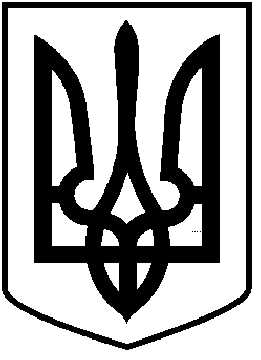 ЧОРТКІВСЬКА  МІСЬКА  РАДАДВАДЦЯТЬ ДЕВ’ЯТА СЕСІЯ ВОСЬМОГО СКЛИКАННЯРІШЕННЯ  29 жовтня 2021  року                                                                                     № 694 м. ЧортківПро внесення змін до рішення міської ради від 24 грудня 2020 року № 174 «Про затвердження структури апарату та виконавчих органів Чортківської міської ради, граничної чисельності апарату та виконавчих органів»У зв’язку з прийняттям постанови Кабінету Міністрів України від                06 жовтня 2021 року № 1035 «Деякі питання здійснення державного контролю/моніторингу за дотриманням вимог законодавства під час надання соціальної підтримки, соціальних послуг та за дотриманням прав дітей», з метою впорядкування структури міської ради, керуючись статтями 26 та 54 Закону України «Про місцеве самоврядування в Україні", міська радаВИРІШИЛА:1. Внести зміни в додаток 7 рішення міської ради від 24 грудня 2020 року   № 174 «Про затвердження структури апарату та виконавчих органів Чорткіської міської ради, граничної чисельності апарату та виконавчих органів», а саме: 1.1. вивести з 01.01.2022 із штату управління соціального захисту та охорони здоров’я міської ради посаду головного державного соціального інспектора – 1 штатна одиниця;1.2. перейменувати з 01.01.2022 відділ призначення допомог, субсидій та компенсацій на відділ прийняття рішень;1.3. ввести з 01.01.2022 в штат управління соціального захисту та охорони здоров’я міської ради посаду головного спеціаліста відділу прийняття рішень – 1 штатна одиниця;2. Управлінню соціального захисту та охорони здоров’я міської ради надати на затвердження міському голові штатний розпис з даними змінами.3. Внести зміни в пункт 18 додатку 1 рішення міської ради від 24 грудня 2020 року № 174 «Про затвердження структури апарату та виконавчих органів Чорткіської міської ради, граничної чисельності апарату та виконавчих органів», а саме: 3.1. ввести у службу господарського забезпечення міської ради з                  01 листопада 2021 року  посаду робітника - 1 штатна одиниця;4. Відділу бухгалтерського обліку та звітності апарату міської ради надати на затвердження міському голові штатний розпис міської ради з даними змінами.5. Фінансовому управлінню міської ради врахувати дані зміни при внесенні змін до бюджету міської територіальної громади на 2021 рік.6. Контроль за виконанням цього рішення покласти на постійну комісію міської ради з питань бюджету та економічного розвитку.Міський голова                                                                  Володимир ШМАТЬКО